       ҠАРАР                                                                          ПОСТАНОВЛЕНИЕ      23 декабрь 2021 йыл                         №37                       23 декабря 2021 годаОб отмене постановления от 18 февраля 2020 года №9«Об утверждении  Административного регламента предоставления муниципальной услуги «Предоставление в установленном порядке жилых помещений муниципального жилищного фонда по договорам социального найма» в сельском поселении Кунгаковский сельсовет муниципального района Аскинский район Республики Башкортостан»На основании экспертного заключения Государственного комитета Республики Башкортостан по делам юстиции №НГР RU 03068205202000009  от 10 декабря 2021 года,  в связи с исключением муниципальной услуги «Предоставление в установленном порядке жилых помещений муниципального жилищного фонда по договорам социального найма» из типового перечня муниципальных услуг оказываемых органами местного самоуправления в Республике Башкортостан, утвержденного Постановлением Правительства Республики Башкортостан от 22 апреля 2016 года  №153 «Об утверждении типового (рекомендованного) перечня муниципальных услуг, оказываемых органами местного самоуправления в Республике Башкортостан», Администрация сельского поселения Кунгаковский сельсовет муниципального района Аскинский район Республики Башкортостанп о с т а н о в л я е т:1. Признать утратившим силу постановление Администрации сельского поселения Кунгаковский сельсовет муниципального района Аскинский район Республики Башкортостан от 18 февраля 2020 года №9 «Об утверждении Административного регламента предоставления муниципальной услуги «Предоставление в установленном порядке жилых помещений муниципального жилищного фонда по договорам социального найма» в Администрации  сельского поселения Кунгаковский сельсовет муниципального района Аскинский район Республики Башкортостан».2. Настоящее Постановление вступает в силу после дня его официального опубликования (обнародования).3. Настоящее Постановление обнародовать на информационном стенде в администрации сельского поселения Кунгаковский сельсовет муниципального района Аскинский район Республики Башкортостан по адресу: д.Кунгак, ул.Молодежная, 4 и на официальном сайте www.kungak04sp.ru.4. Контроль за исполнением настоящего постановления оставляю за собой.Главасельского поселения Кунгаковский сельсовет муниципального района Аскинский район Республики Башкортостан Ф.Ф.СуфияновБашҡортостан РеспубликаһыАСҠЫН РАЙОНЫ МУНИЦИПАЛЬ РАЙОНЫНЫҢ ҠӨНГӘК АУЫЛ СОВЕТЫАУЫЛ БИЛӘМӘҺЕ хакимиәте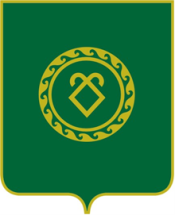 АДМИНИСТРАЦИЯ СЕЛЬСКОГО ПОСЕЛЕНИЯКУНГАКОВСКИЙ СЕЛЬСОВЕТМУНИЦИПАЛЬНОГО РАЙОНААСКИНСКИЙ РАЙОН Республики Башкортостан 